ORDENANZA IX – N° 559ANEXO ÚNICO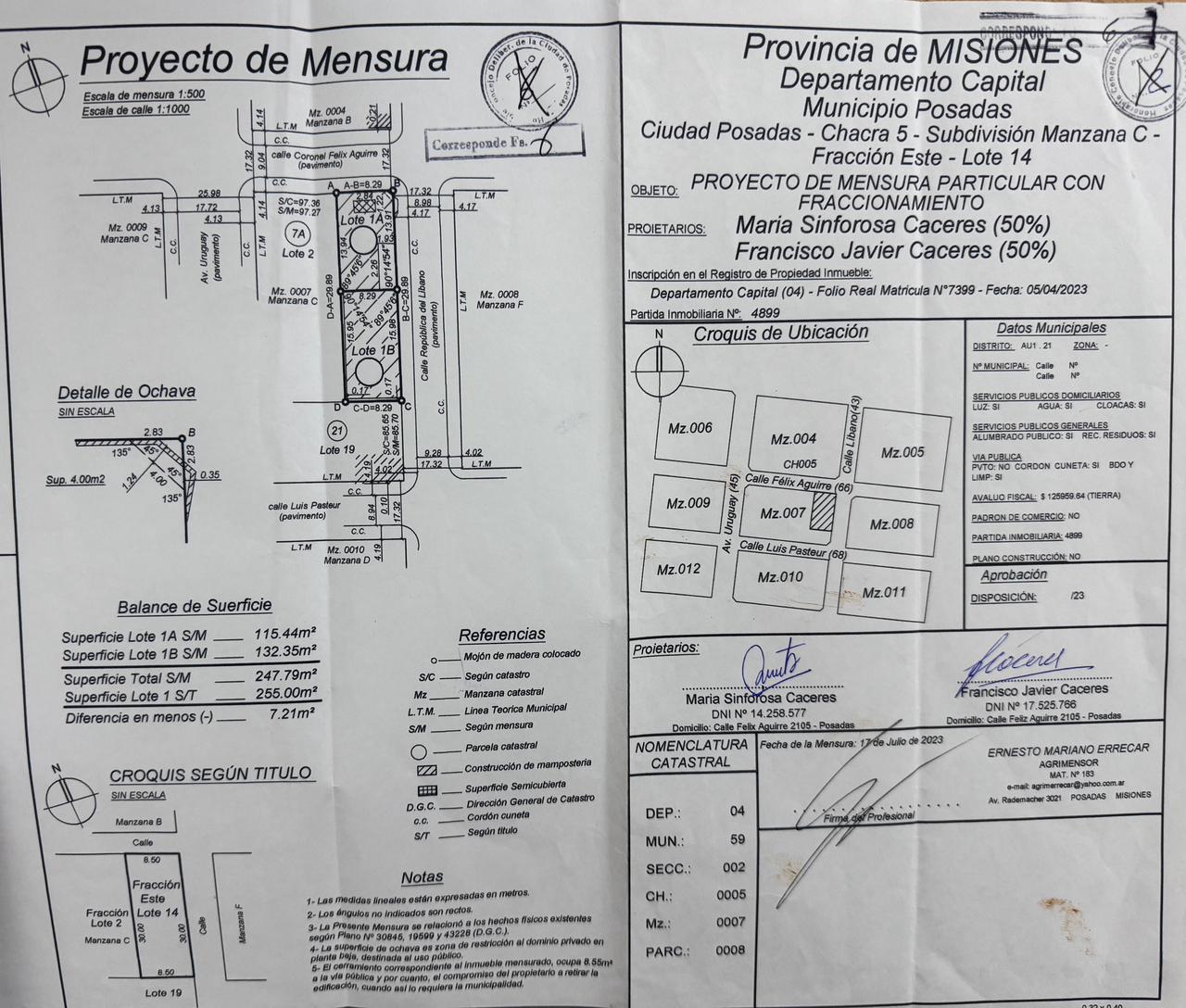 